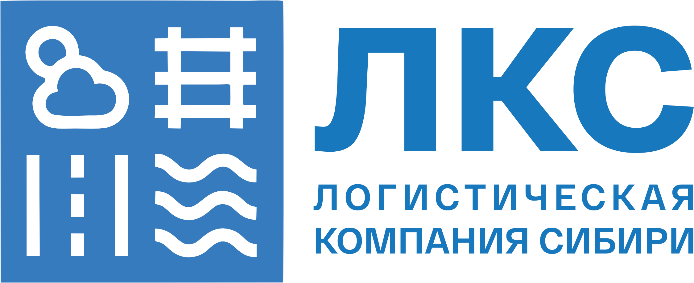 Реквизиты организации:1.Полное наименование юридического лицаОБЩЕСТВО С ОГРАНИЧЕННОЙ ОТВЕТСТВЕННОСТЬЮ «ЛОГИСТИЧЕСКАЯ КОМПАНИЯ СИБИРИ»2.Сокращенное наименование юридического лицаООО «ЛКС»3.Должность руководителяГенеральный директор4.ФИО руководителя полностьюБыргазов Владимир Алексеевич5.На основании чего действует руководительУстав6.Юридический адрес организации121471, Г. МОСКВА, ВН. ТЕР. Г. МУНИЦИПАЛЬНЫЙ ОКРУГ ОЧАКОВО-МАТВЕЕСКОЕ, УЛ. РЯБИНОВАЯ, Д.37, СТР. 17.Почтовый и фактический адрес121471, Г. МОСКВА, ВН. ТЕР. Г. МУНИЦИПАЛЬНЫЙ ОКРУГ ОЧАКОВО-МАТВЕЕСКОЕ, УЛ. РЯБИНОВАЯ, Д.37, СТР. 18.Телефон/факс8(902)512-69-859.ИНН/КПП9729351927/77290100110.ОГРН123770052505011.ОКВЭД52.2912.ОКПО9888379313.Расчетный счет №4070281000088000148414.Полное наименование банкаПАО СКБ ПРИМОРЬЯ "ПРИМСОЦБАНК" г. Владивосток15.БИК04050780316.Корреспондентский счет3010181020000000080317.Местонахождение банка г. Иркутск18.Адрес электронной почты atk-tk1@mail.ru 